Pranešimas dėl  Rokiškio rajono VVG valdybos posėdžio				2019-10-09Spalio 17 d. (ketvirtadienį) savivaldybės 8 a. salėje rengiamas VVG vietos projektų atrankos komiteto posėdis ir valdybos posėdis. 
Pradžia – 17 val. Nuo 17 val. kava ir registracija. 17.10 val. Projektų atrankos komiteto posėdisDarbotvarkėDėl Vietos projektų paraiškų vertinimo ataskaitų svarstymo:1.1. Vietos projekto paraiškos vertinimo ataskaita Nr.1 (paraiška kodas ROKI-LEADER-6A-DJ-4-1-2019, pareiškėja Juratė Seibutienė)1.2. Vietos projekto paraiškos vertinimo ataskaita Nr.2 (paraiška kodas ROKI-LEADER-6A-DJ-4-2-2019, pareiškėjas MB „Serata“)1.3. Vietos projekto paraiškos vertinimo ataskaita Nr.3 (paraiška kodas ROKI-LEADER-6A-DJ-4-3-2019, pareiškėja Natalija Meškovskaja)1.4. Vietos projekto paraiškos vertinimo ataskaita Nr.3 (paraiška kodas ROKI-LEADER-6A-DJ-4-5-2019, pareiškėja L.Sadauskienės individuali įmonė)1.5. Vietos projekto paraiškos vertinimo ataskaita Nr.3 (paraiška kodas ROKI-LEADER-6A-DJ-4-4-2019, pareiškėja UAB „Donėjus“)Po projektų atrankos komiteto posėdžio - valdybos posėdisDarbotvarkė (preliminari)Dėl naujos redakcijos procedūrų aprašo formųDėl nario mokesčioDėl kitų klausimų Dėl darbo grupių posėdžioDėl susitikimo su bendruomenių lyderiais Dėl projektinės veiklos- Kultūros tarybos projekto „Kultūros piligrimų kryptis – Rokiškio kraštas“; - Dėl Mykolo Römerio atminimo renginių;- Dėl diskusijos su partneriais iš Belovežo girios VVGDėl visuotinio susirinkimo darbotvarkės klausimo: Juodupėje pilietinio sektoriaus susirinkimo.Dėl interesų deklaracijųVVG valdybos pirmininkas 
Vidas Joneliūkštis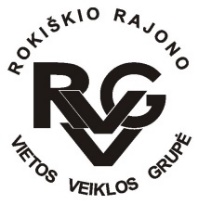 